外国人旅行者向け消費税免税店制度セミナー～商店街等に外国人旅行者を取り込もう！～１. 日　時　平成27年11月 24日（ 火）　14：00～16：20（受付は13:30から）２. 場　所　鹿児島サンロイヤルホテル2F高隈の間（鹿児島市与次郎1-8-10 TEL 099-253-2020）３. 内　容①外国人旅行者向け消費税免税店制度について４. 対　象①県内の商店街振興組合及び通り会の会員（商店街担当者を含む）　②県内の商工会議所及び商工会の会員（商店街担当者を含む）③観光・物産・商工担当の市町村職員　④県観光連盟の会員５. 参加費　無　料６. 定　員  120名　（定員になり次第締め切ります）― ― ― ― ― ― ― ― ― ― ― ― ― ― ― ― ― ― ― ―― ― ― ― ― ― ― 外国人旅行者向け消費税免税店制度セミナー 参加申込書（連絡者）所属　　　　　　　　 　　　　　　職名　　　　  　　　　　　　氏名　　　  　　　　　　　　Ｅメール　　　　　　　　　　TEL　　　 　　　　　　　　　【参加者】＊不足する場合は、欄を追加してください。送付先：鹿児島県観光課　家村　行き　FAX ：０９９－２８６－５５８０　Mail：cruise@pref.kagoshima.lg.jp・九州運輸局　・熊本国税局　②免税店運営の実情について　・山形屋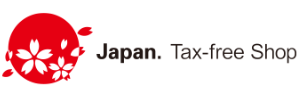 所　　　属職　　名氏　　　　名